 College of Computer Science and Mathematics - University of Mosul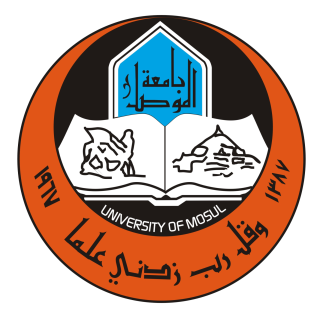 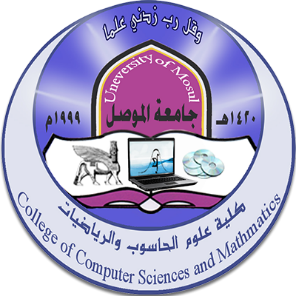 Future activities for October 2023First: - Seminars:Second: Postgraduate students’ discussions:اسم المحاضرالقسمالتاريخالعنوانتShaima Hatem AhmedDr.. Raeda Daoud MahmoudMath4/10/2023Some Results on AWN - injective RingsDr.Baraa Mahmoud SuleimanMath4/10/2023On IO - Open Sets in Topological SpacesAsma Salah AzizMath8/10/2023d - Index of GraphsDr.. Neam Hazem AhmedOperations Research12/10/2023Calculating course units according to the Bologna systemDr.. Zahraa Abdel Aziz TahaOperations Research26/10/2023Positives of the Bologna pathDateSectionthe studystudent's nameDiscussion title1/10/2023MathPh.DAli Abdul Qader MustafaSolving partial differential equations by using Vibrational iteration4/10/2023MathPh.DZaidoun Shamil HashemDesign of high-dimensional systems with multiple attractors and its applications 12/10/2023MathPh.DRasha Fahd AhmedSolving system of integral equations by using homotopy analysis methods with genetic algorithm 15/10/2023MathPh.DNour Muhammad Nouri Abdel MohsenA hybrid model using nature inspired meta-heuristic algorithms as a deep feature selection method 